ADMISSION FOR MD/MS Courses 2023-2024UNDERTAKINGI Dr. ___________________________________________________ did not submit the following certificates in original at the time of Counselling and admission to the MD/MS ____________________________________ course, at Bharati Vidyapeeth (Deemed to be University) Medical College, Pune. I am aware that this is a mandatory requirement for the confirmation of my admission to MD/MS ______________________________________________ course.I hereby undertake that I will submit these documents within 30 days, failing which disciplinary action may be initiated against me, including cancellation of my admission, fine, non-payment of stipend etc.List of Certificates not submitted: -__________________________________________________________________________________________________________________________________________________________________BHARATI VIDYAPEETH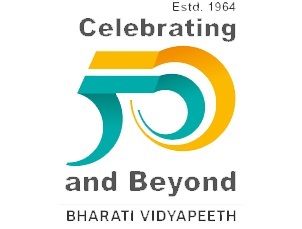 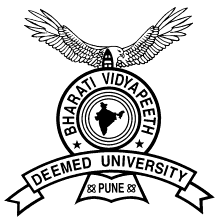 (Deemed to be University)	Pune, IndiaMEDICAL COLLEGE, PUNEPUNE –SATARA ROAD, PUNE – 411 043.Signature & Name of Parent/GuardianSignature & Name of CandidateDate:    /     / 2023                  Place: Pune